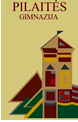                                            Patvirtinta                                            direktoriaus įsakymu                                           2017-03-08 Nr. V-53               Pilaitės gimnazijos  neformaliojo  švietimo tvarkaraštis 2016-2017 m.m. II pusm.Humanitarinių ir socialinių mokslų, meninio, technologinio ugdymo bei neformaliojo švietimo skyriaus vedėja Rūta PačkauskienėEil. Nr.Būrelis VadovasVietaIIIIIIIVV1.Teatro studija ,,Teatro žmonės“I-IV kl.K. Rukšnaitytė (3 val.)Aktų salė14.45-15.5015.30-16.352.Folklorinis ansamblisI- II kl.D. Jankūnaitė (2 val.)235 kab./ aktų salė14.45-15.3014.45-15.303.Žurnalistų būrelisI-IV kl.I.Masonaitė (2 val.)146 kab.14.45-16.10 4.Vokalinis ansamblisI-IV kl.J. Vanagienė (2 val.)204 kab.14.45-16.2514.45–16.255.Kraštotyros būrelis ,,Pažink Pilaitę - senoji ir naujoji Pilaitė”I-IV kl.P. Bakanas (2 val.)209 kab.6-7 pam.12.55-14.356.Debatų būrelisI-IV kl.I. Valušienė (1 val.)216 kab.15.40-16.257.Geografijos lyderių klubasII-IV kl.V. Pundienė (2 val.)228 kab.15.40-17.10 8.Projektas ,,Vyresnysis draugas“II-III kl.R.Bubnienė, V. Ratiukienė (2 val.)232 kab.6 pam.12.55-13.407 pam.13.50-14.359.Mentorystė gimnazijojeI-IV kl.R.Bubnienė, V. Ratiukienė (2 val.)232 kab.10.Vaikinų tinklinio būrelis I-IV kl. V. Šniokienė (2 val.)Sporto salė14.40 -16.1511.Vaikinų futbolo būrelisI-IV kl.V. Šniokienė (1 val.)Sporto salė16.15 -17.00                              12.Merginų tinklinio būrelisI-IV kl.J. Raškauskienė (3 val.)Sporto salė14.40-17.00 13.Vaikinų krepšinio būrelisIII-IV kl.D. Česnavičius (2 val.)Sporto salė17.30-19.0514.Vaikinų krepšinio būrelisI-II kl.D. Česnavičius (1 val.)Sporto salė16.45-17.3015.Netradicinių sporto šakų būrelis (turizmas, orientacinis, kalnų slidinėjimas)I-II kl.D. Kapčinskienė (2 val.)Sporto salė15.35 -17.1016.Netradicinių sporto šakų būrelis (turizmas, orientacinis, kalnų slidinėjimas)III-IV kl.D. Kapčinskienė (2 val.)17.10 -18.45    17.Eksperimentas moksle ir gyvenime (kryptingas neformalusis švietimas)II g kl.A.PaliulienėJ. Kniškienė230, 237 kab.8 pam.14.45-15.3018.Eksperimentas moksle ir gyvenime (kryptingas neformalusis švietimas)I g kl.A.PaliulienėJ. Kniškienė,V.Jočienė230, 237211 kab.6 pam.12.55-13.4019.Nuo tautinės iki pilietinės savimonės (kryptingas neformalusis švietimas)I h kl.I.Masonaitė, P. Bakanas, V. Pundienė146, 209, 228 kab.1 pam.8.00-8.4520.Lietuvos etnografiniai regionai (kryptingas neformalusis švietimas)II h kl.K. ŠinkūnasM. MinderienėV. Pundienė136, 225, 228 kab.6 pam.12.55-13.4021.Gimnazijos erdvių apipavidalinimo būrelis G. Slavinskienė219 kab.14.45-15.3014.45-15.30